LONGDON PARISH COUNCILNOTICE OF CASUAL VACANCY(Local Government Act, 1972)NOTICE IS HEREBY GIVEN that a vacancy has arisen in the office of Councillor for the Parish of Longdon ward Gentleshaw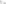 An election will be held to fill the vacancy if so requested by TEN local government electors for the parish on 11th July 2024 . Such request must be in writing and must be delivered to the Returning Officer, District Council House, Frog Lane, Lichfield WS13 6YU Within fourteen days from the date of this notice (calculated in accordance with the Local Elections (Parishes and Communities) Rules 1986 (as amended)).If no election is requested the vacancy will be filled by the Parish Council in accordance with the said Rules.Dated: 14th June 2024	   Signed: C E Gracey	